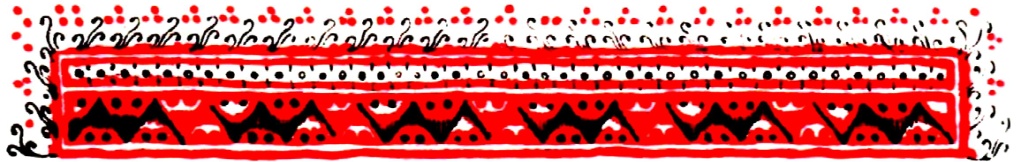  TÍPICOS  (Domingo de Todos os Santos)Pelas orações dos nossos santos padres, Senhor Jesus Cristo, nosso Deus, tem piedade de nós. AmémGlória a Ti, ó Nosso Deus, glória a Ti!Rei dos Céus, Consolador, Espírito de Verdade, Tu que estás presente em tudo e enches tudo. Tesouro de Bens e Doador da Vida. Vem e habita em nós, purifica-nos de toda mácula e salva, ó Bondoso, as nossas almas. (3x)Santo Deus, Santo Forte, Santo Imortal, tem piedade de nós. (3x)Glória ao Pai, e ao Filho e ao Espírito Santo, e agora e sempre e pelos séculos dos séculos. Amém.Santíssima Trindade, tem piedade de nós; Senhor, purifica-nos dos nossos pecados; Mestre perdoa-nos as nossas iniquidades; Santo, cura, pelo Teu nome, as nossas enfermidades e visita-nos.Senhor, tem piedade. (3x)Glória ao Pai, e ao Filho e ao Espírito Santo, e agora e sempre e pelos séculos dos séculos. Amém.Pai nosso, que estás nos Céus, Santificado seja o Teu nome, venha o Teu Reino, seja feita a Tua vontade, como no Céu assim na terra. O Pão nosso de cada dia dá-nos hoje, perdoa-nos as nossas dívidas, assim como nós perdoamos aos nossos devedores, e não nos conduzas à tentação, mas livra-nos do maligno. Senhor, tem piedade.(12x)Glória ao Pai, e ao Filho e ao Espírito Santo, e agora e sempre e pelos séculos dos séculos. AmémVinde, adoremos ao Rei nosso Deus.Vinde, adoremos e prostremo-nos diante de Cristo, Rei nosso Deus.Vinde, adoremos e prostremo-nos diante do próprio Cristo, Rei e Deus nosso.Primeira Antífona (Salmo 102 )Bendiz, minha alma, ao Senhor, /Tu és bendito Senhor. Bendiz, minha alma, ao Senhor /e que tudo que em mim existe/ bendiga o Seu o santo nome. Bendiz, minha alma, ao Senhor / e não esqueças nenhum dos Seus benefícios. É Ele que perdoa todas as tuas iniquidades/ e cura todas as tuas enfermidades. Quem resgata a tua vida da corrupção / e te coroa de benignidade e de misericórdia. /Quem sacia de bens o teu desejo / de sorte que a tua mocidade se renove como a águia. O Senhor é cheio de compaixão e de misericórdia / é magnânimo e misericordioso. Bendiz, minha alma, ao Senhor / e que tudo que em mim existe /bendiga o Seu o santo nome. // Tu és bendito Senhor.Segunda Antífona (Salmo 145) Louva, ó minha alma, ao Senhor. / Louvarei ao Senhor durante a minha vida/  cantarei louvores ao meu Deus enquanto viver. Não confieis em príncipes nem em filhos de homens, / em quem não há salvação. Sai-lhes o espírito, e eles tornam ao seu pó;/ nesse mesmo dia, perecerão os seus pensamentos. Bem-aventurado aquele cujo auxílio é o Deus de Jacob / e cuja esperança está posta no Senhor, seu Deus. Que fez os céus e a terra,/ o mar e tudo quanto há neles. E que guarda a verdade para sempre; / que faz justiça aos oprimidos; / que alimenta os famintos. /O Senhor liberta os cativos; / o Senhor dá sabedoria aos cegos; / o Senhor levanta os abatidos; / o Senhor ama os justos. /O Senhor protege os estrangeiros; / ampara o órfão e a viúva, / Ele destruirá o caminho dos pecadores. /O Senhor reinará eternamente; // o teu Deus, ó Sião, de geração em geração. Glória ao Pai, ao Filho e ao Espírito Santo, e agora e sempre e pelos séculos dos séculos. Amém.Hino de São JustinianoÓ Filho Unigênito, Verbo de Deus, que embora imortal concedeste para a nossa salvação encarnar no seio da Santíssima Mãe de Deus e sempre Virgem Maria, e te tornaste homem sem sofrer alteração, foste crucificado, Cristo Deus, vencendo a morte com a Tua morte, Tu que fazes parte da Trindade Santíssima e És glorificado com o Pai e o Espirito Santo, salva-nos.Terceira Antífona(As Bem-Aventuranças)No Teu Reino, lembra-te de nós, Senhor,/ quando entrares no Teu reino.  Bem-aventurados os  pobres de espírito,/ porque deles é o Reino dos Céus.Bem-aventurados os que choram, / porque eles serão consolados;Bem-aventurados os mansos, / porque eles herdarão a terra;Bem-aventurados os que têm fome e sede de justiça, / porque eles serão saciados;Bem-aventurados os misericordiosos, / porque eles alcançarão misericórdia;Bem-aventurados os puros de coração, / porque eles verão a Deus;Bem-aventurados os pacificadores, / porque eles serão chamados filhos de Deus;Bem-aventurados os que sofrem perseguição por causa da justiça, / porque deles é o reino dos céus; Bem-aventurados sois vós, quando vos injuriarem / e perseguirem e, mentindo, disserem todo o mal contra vós por minha causa.Exultai e alegrai-vos,/ porque  grande é  a vossa recompensa nos céus. Hino de Entrada    Vinde, adoremos e prostremo-nos, diante de Cristo. Salva-nos, ó Filho de Deus, que ressuscitaste dentre os mortos, a nós que  Te cantamos: Aleluia.TropáriosTropário da Ressurreição, Tom 8Tu desceste do alto dos Céus Ó Deus misericordioso,/ e aceitaste estar sepultado durante três dias,/ a fim de nos libertares de nossas paixões.// Glória a Ti, Senhor, nossa vida e nossa Ressurreição!Tropário de Todos os Santos, Tom 4Enfeitada com o sangue de Teus mártires, no mundo todo, como se portasse fino linho e púrpura, a Tua Igreja clama a Ti: envia Tua compaixão sobre Teu povo; concede paz à Tua comunidade, e grande misericórdia às nossas almas.Triságion Santo Deus, Santo Forte, Santo Imortal, tem piedade de nós (3x). Glória ao Pai, e ao Filho e ao Espírito Santo, agora e sempre e pelos séculos dos séculos. Amém. Santo Imortal, tem piedade de nós.Santo Deus, Santo Forte Santo Imortal, tem piedade de nós.ProkímenoTom 8Leitor: Fazei votos, / e pagai ao Senhor vosso Deus. Coro: Fazei votos, / e pagai ao Senhor vosso Deus. Leitor:  Conhecido é Deus em Judá; grande é o seu nome em Israel. (Sl. 76:11,1)Coro: Fazei votos, / e pagai ao Senhor vosso Deus. Tom 4Leitor: O Deus, Tu és tremendo desde os Teus santuários; / o Deus de Israel.  Coro: O Deus, Tu és tremendo desde os Teus santuários; / o Deus de Israel. Leitura da EpístolaLeitor: Leitura dos Atos dos ApóstolosEntretanto, os que se tinham dispersado, devido à perseguição desencadeada por causa de Estêvão, adiantaram-se até à Fenícia, Chipre e Antioquia, mas não anunciavam a palavra senão aos judeus. Houve, porém, alguns deles, homens de Chipre e Cirene que, chegando a Antioquia, falaram também aos gregos, anunciando-lhes a Boa-Nova do Senhor Jesus. A mão do Senhor estava com eles e grande foi o número dos que abraçaram a fé e se converteram ao Senhor.
A notícia chegou aos ouvidos da igreja de Jerusalém, e mandaram Barnabé a Antioquia. Assim que ele chegou e viu a graça concedida por Deus, regozijou-se com isso e exortou-os a todos a que se conservassem unidos ao Senhor, de coração firme; ele era um homem bom, cheio do Espírito Santo e de fé. Assim, uma grande multidão aderiu ao Senhor. Então, Barnabé foi a Tarso procurar Saulo. Encontrou-o e levou-o para Antioquia. Durante um ano inteiro, mantiveram-se juntos nesta igreja e ensinaram muita gente. Foi em Antioquia que, pela primeira vez, os discípulos começaram a ser tratados pelo nome de «cristãos.» Nesses dias, uns profetas desceram de Jerusalém a Antioquia. Um deles, chamado Agabo, ergueu-se e, sob a inspiração do Espírito, predisse que haveria uma grande fome por toda a terra. Foi a que sobreveio no reinado de Cláudio. Os discípulos, cada qual segundo as suas posses, resolveram então enviar socorros aos irmãos da Judeia, o que fizeram, mandando-os aos anciãos, por intermédio de Barnabé e de Saulo.AleluiaAleluia, tom 4:Aleluia: Os justos clamam, e o Senhor os ouve, e os livra de todas as suas angústias.  Versículo: Muitas são as aflições do justo, mas o Senhor o livra de todas.EvangelhoLeitor.: Leitura do Santo Evangelho segundo o Apóstolo e Evangelista São MateusTodos: Glória a Ti, Senhor, glória a Ti.Naquele tempo, disse Jesus: «Quem der testemunho de mim diante dos homens, também eu darei testemunho dele diante de meu Pai que está nos céus. Aquele, porém, que me negar diante dos homens, também eu o negarei diante de meu Pai que está nos céus. Quem ama seu pai ou sua mãe mais que a mim, não é digno de mim. Quem ama seu filho mais que a mim, não é digno de mim. Quem não toma a sua cruz e não me segue, não é digno de mim». Pedro então, tomando a palavra, disse-lhe: «Eis que deixamos tudo para te seguir. Que haverá então para nós?» Respondeu Jesus: «Em verdade vos declaro: no dia da renovação do mundo, quando o Filho do Homem estiver sentado no trono da glória, vós, que me haveis seguido, estareis sentados em doze tronos para julgar as doze tribos de Israel. E todo aquele que por minha causa deixar irmãos, irmãs, pai, mãe, mulher, filhos, terras ou casa receberá o cêntuplo e possuirá a vida eterna. Muitos dos primeiros serão os últimos e muitos dos últimos serão os primeiros».  Todos: Glória a Ti, Senhor, glória a Ti.Lembra-Te de nós, Senhor, quando vieres no Teu Reino.Lembra-Te de nós, ó Mestre, quando vieres no Teu Reino.Lembra-Te de nós, ó Santo, quando vieres no Teu Reino.O coro celeste Te canta e diz: Santo, Santo, Santo é o Senhor Sabaoth: o céu e a terra estão cheios da Tua Glória.Aproximai-vos Dele, e iluminai-vos; e vossas faces jamais se envergonharão.O Coro celeste Te canta e diz: Santo, Santo, Santo é o Senhor Sabaoth: o céu e a terra estão cheios da Tua Glória. Glória ao Pai, ao Filho e ao Espírito SantoO Coro dos santos anjos e arcanjos, com todas as virtudes celestes, Te canta e diz: Santo, Santo, Santo é o Senhor Sabaoth: o céu e a terra estão cheios da Tua Glória.E agora e sempre e pelos séculos dos séculos. AmémSímbolo da Fé Creio em um só Deus, Pai, Todo-Poderoso, / Criador do céu e da terra, de todas as coisas visíveis e invisíveis./E em um só Senhor, Jesus Cristo, o Filho Unigênito de Deus, /gerado do Pai antes de todos os séculos. / Luz de luz, Deus verdadeiro de Deus verdadeiro;/ gerado, não criado; consubstancial ao Pai; por quem todas as coisas foram feitas./E por nós, homens, e para a nossa salvação desceu dos céus/ e encarnou pelo Espírito Santo e da Virgem Maria e Se fez Homem./ Também por nós foi crucificado sob Pôncio Pilatos,/ padeceu e foi sepultado. E ressuscitou ao terceiro dia, conforme as Escrituras./E ascendeu aos céus, e está sentado à direita do Pai./ E de novo há de vir, em glória, para julgar os vivos e os mortos e o Seu Reino não terá fim./E no Espírito Santo, Senhor, Vivificante, que procede do Pai,/ e que com o Pai e o Filho é coadorado e coglorificado, e que falou pelos profetas./E na Igreja, Una, Santa, Católica e Apostólica./ Confesso um só Batismo para a remissão dos pecados./ Espero a ressurreição dos mortos // e a vida do século futuro. Amém.Esquece, apaga, purifica, perdoa, ó Deus, todas as nossas faltas voluntárias e involuntárias, cometidas por palavras ou atos, conhecidas de nós ou por nós ignoradas.Pai nosso.Pai nosso, que estás nos Céus, Santificado seja o Teu Nome, venha o Teu Reino, seja feita a Tua vontade, como no Céu assim na terra. O Pão nosso de cada dia dá-nos hoje, perdoa-nos as nossas dívidas, assim como nós perdoamos aos nossos devedores, e não nos conduzas à tentação, mas livra-nos do maligno.KONDÁKIONSKondákion, tom 8Como Plantador da criação, o mundo Te oferece como primícias da natureza, os Mártires portadores de Deus, Senhor, pois eles dão testemunho de Ti. Assim, preserva a Tua Igreja, pelas suas súplicas, na mais profunda paz, ó Salvador, pela pura Mãe de Deus, ó Tu Que és grandemente misericordioso.Senhor, tem piedade.(12x)OraçãoSantíssima Trindade, poder consubstancial, realeza indivisível, origem de todos os bens, compraze-te também comigo, pecador; firma e esclarece o meu coração, lava-me de toda impureza e ilumina a minha razão, para que sem cessar eu glorifique, cante, adore e diga: Coro: Um é o Santo, um é o Senhor, Jesus Cristo, para a glória de Deus Pai. Amém!Glória ao Pai, ao Filho e ao Espírito Santo, e agora e sempre e pelos séculos dos séculos. Amém.Salmo 33Louvarei ao Senhor em todo o tempo; o Seu louvor estará continuamente na minha boca. A minha alma se gloriará no Senhor; os mansos o ouvirão e se alegrarão. Engrandecei ao Senhor comigo; e juntos exaltemos o Seu nome. Busquei ao Senhor, e Ele me respondeu; livrou-me de todos os meus temores. Olharam para Ele, e foram iluminados; e os seus rostos não ficaram confundidos. Clamou este pobre, e o Senhor o ouviu, e o salvou de todas as suas angústias. O anjo do Senhor acampa-se ao redor dos que o temem, e os livra. Provai, e vede que o Senhor é Bom; bem-aventurado o homem que Nele confia. Temei ao Senhor, vós, os Seus santos, pois nada falta aos que O temem. Os filhos dos leões necessitam e sofrem fome, mas àqueles que buscam ao Senhor bem nenhum faltará. Vinde, meninos, ouvi-me; eu vos ensinarei o temor do Senhor. Quem é o homem que deseja a vida, que quer largos dias para ver o bem? Guarda a tua língua do mal, e os teus lábios de falarem o engano. Aparta-te do mal, e faze o bem; procura a paz, e segue-a. Os olhos do Senhor estão sobre os justos, e os Seus ouvidos atentos ao seu clamor. A face do Senhor está contra os que fazem o mal, para desarraigar da terra a memória deles. Os justos clamam, e o Senhor os ouve, e os livra de todas as suas angústias. Perto está o Senhor dos que têm o coração quebrantado, e salva os contritos de espírito. Muitas são as aflições do justo, mas o Senhor o livra de todas. Ele lhe guarda todos os seus ossos; nem sequer um deles se quebra. A malícia matará o ímpio, e os que odeiam o justo serão punidos. O Senhor resgata a alma dos Seus servos, e nenhum dos que Nele confiam será punido.MegalinárioDigno é, em Verdade, bendizer-te, ó sempre Bem-Aventurada! Toda Imaculada e Mãe do Nosso Deus. Mais Honrada que os Querubins, incomparavelmente mais Gloriosa que os Serafins, sem corrupção deste a luz ao Deus Verbo, Verdadeira Mãe de Deus, nós te magnificamos. Senhor, tem piedade, (3x).Senhor, abençoa.Tu que ressuscitaste dos mortos, Senhor Jesus Cristo, Filho de Deus, pelas orações de Tua puríssima mãe, e de todos os santos, tem piedade de nós e salva-nos, pois Tu És Bom e Amigo do homem. Coro:Amém.Muitos AnosCoro: Ao nosso Soberano e Senhor Pai Cirilo, / Santíssimo Patriarca de Moscou e toda Rússia, / e a nosso Senhor, o Eminentíssimo Inácio, / Metropolita do Brasil, da Argentina e da América do Sul, / nossos países protegidos por Deus /aos fiéis aqui reunidos, / e a todos os Cristãos Ortodoxos, / Senhor abençoa-os // por muitos e muitos anos.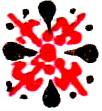 